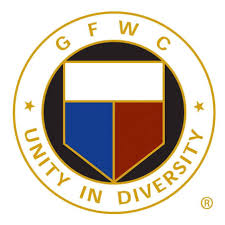 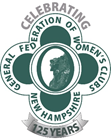 Celebrating 125 Years of Community Service            Jeanne O’Sullivan, GFWC-NH President	2020-2022 President’s Project:  Go Forth With Confidence-NH ScholarshipRegistration:  no chargeRSVP:  to Alison Dilman by January 22, 2021Send Registration to: A2DILLRAY@aol.com Please include the name and the email address for yourself and any other members that you may be registering for so that we can send each participant the link to the meeting.  Identify your club as well.  The link will be sent a few days ahead of the meeting.8:30 am:  Board of Directors Meeting9:00-11:30:  Mid Winter Meeting Preliminary AgendaCall to Order Pledge of Allegiance Thought for the Day Introductions Recognition of First Timers Preliminary Credentials Minutes Correspondence Treasurer’s Report Proposed Bylaw amendments Photo ContestBreakGFWC NH Federation and Club Histories Final Report of Registration Announcements/UpdatesClub Collect Adjournment